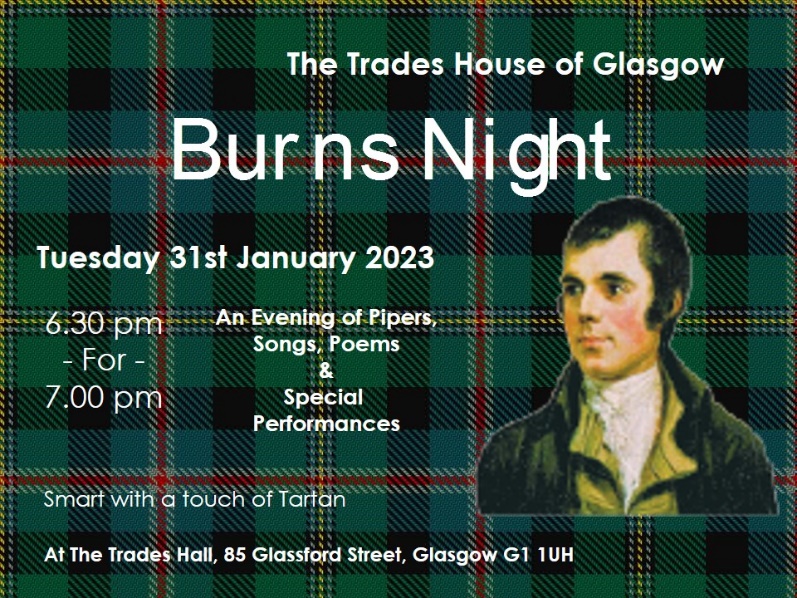 GUEST NAME(S):ADDRESS:TEL NO:EMAIL:CRAFT:NO OF TICKETS @ £45:PAYMENT METHOD:PLEASE SIT ME WITH:DIETARY REQUIREMENTS: